Załącznik nr 6 do regulaminu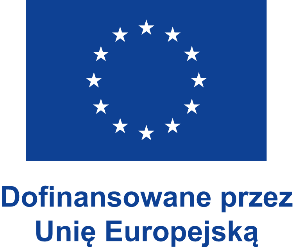 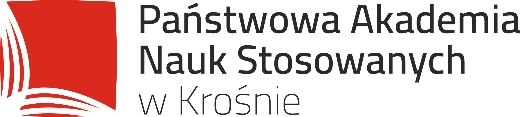 Krosno, dnia ……………………….OŚWIADCZENIE DOTYCZACE DANYCH DO UMOWY  STYPENDIUM ERASMUS+Niniejszym oświadczam ze wyrażam zgodę na wypłacenie mi stypendium z programu Erasmusa+ w formie przelewu na konto:							……………………………………………………………(podpis studenta)Nazwisko i imię:Nr albumu:Adres do korespondencji:Tel. Kontaktowy:E-mail:Uczelnia/instytucja przyjmująca:Daty mobilności:Nazwa banku i oddział:Adres banku:		IBAN:		SWIFT:		Właściciel rachunku bankowego:		Adres właściciela rachunku bankowego w umowie z bankiem:Pełny nr rachunku bankowego:	Waluta rachunku: 